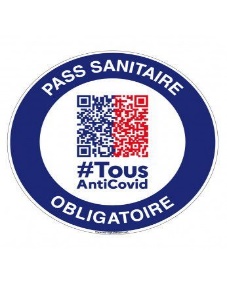 Présentation2 petites randonnées sans difficulté sont proposées (une le matin et une l’après-midi) : possibilité de ne participer que sur une demi-journée ou de faire la journée entière.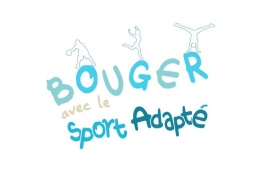 Randonnée de 5 km le matin sur les coteaux de la Bellette.Randonnée de 4 km l’après-midi autour du lac.	 Rappel : Passe sanitaire obligatoire pour tout le monde LieuRendez-vous à 10 heures place de la mairie à Bajamont.Programme prévisionnel10h : Accueil des marcheurs et vérification de licences et passes sanitaires10h15 : début de la randonnée de 5 km12h00 : retour aux véhicules pour récupérer les pique-niques 13h30 : Début de la randonnée autour du Lac de 4 km15h00 : fin de la randonnée(Les horaires restent approximatifs en fonction du niveau des marcheurs et des difficultés rencontrées)Catégories ouvertesCette journée promotionnelle s’adresse aux adultes titulaires d’une licence FFSA 2021-2022. Pour les non licenciés : prise de Licence Découverte, à 10 € avec un certificat médical de moins d’un an obligatoire à présenter le jour de la rencontre.InscriptionsLes inscriptions sont à renvoyer avant le 2 Octobre au CDSA 47 :Par mail : ffsa47cd@wanadoo.fr,Pour plus de renseignements : CDSA 47 : 05 53 98 19 72 / Marina  06 85 58 23 02Fiche d’inscription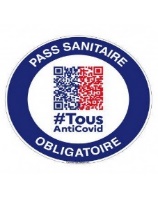 Défi rando n°1 - BAJAMONTMardi 05 Octobre 2021Nom de la structure ou de la personne :Personne à contacter : Numéro tel :Accompagnateurs : Participe :  aux 2 randos / le matin / l’après-midi (rayer les mentions inutiles)Mangera sur place : oui - nonLicences d’un jour : ……… x10 euros =NomPrénomSexeN° licence ou Licence d’un Jourdate naissance si Licence d’un Jour